Desired objectivesThis test verifies all mechanical connections in the TSV circuit are electrically connected.Required Hardware1 PackSimulated loadBasic GLV safety loopPPE per safety planDanger zone per safety planCables as specified in Appendix AMulti-meterCurrent probeRequired SoftwareNoneHardware SetupSingle pack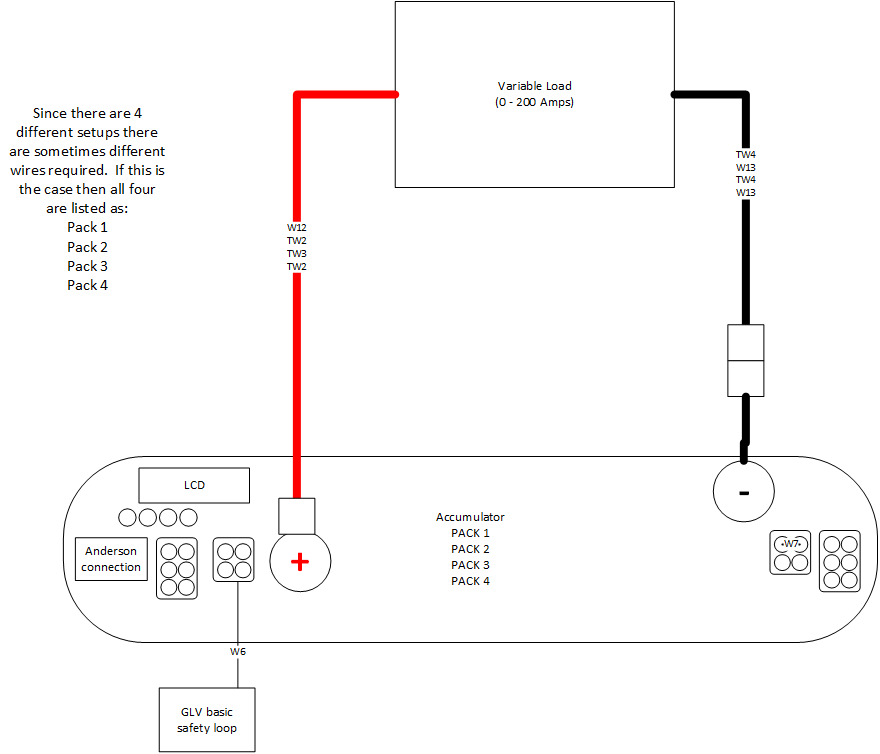 Figure 1 Single pack connectionsSoftware SetupN/ATestSuggestion: Run test at 20A.Desired dataIt is desired to get the resistance between all connections.  Use the picture in Appendix B.  Note that in figure five pack one has an air between X1 and X2.Fill out attached excel document for each pack in a new sheet.___________________________________________	____________________	____________________Witness/examiner signature		Date				Pass/FailAppendix A: Wiring requirements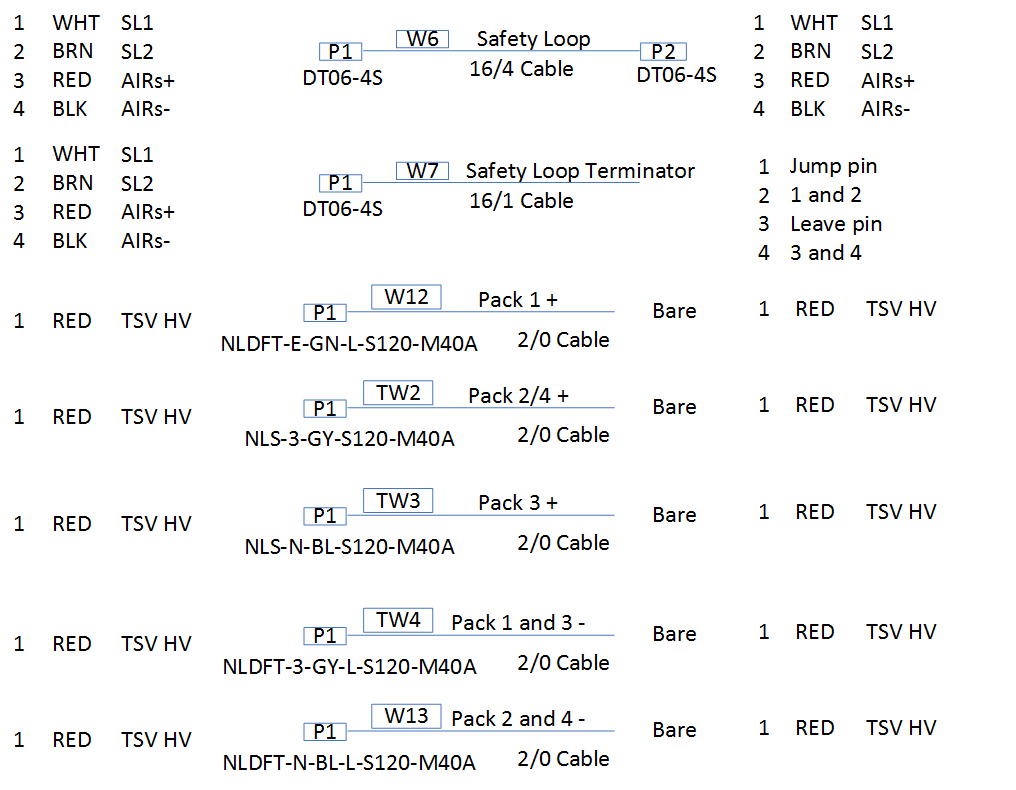 Appendix B: Measurement location images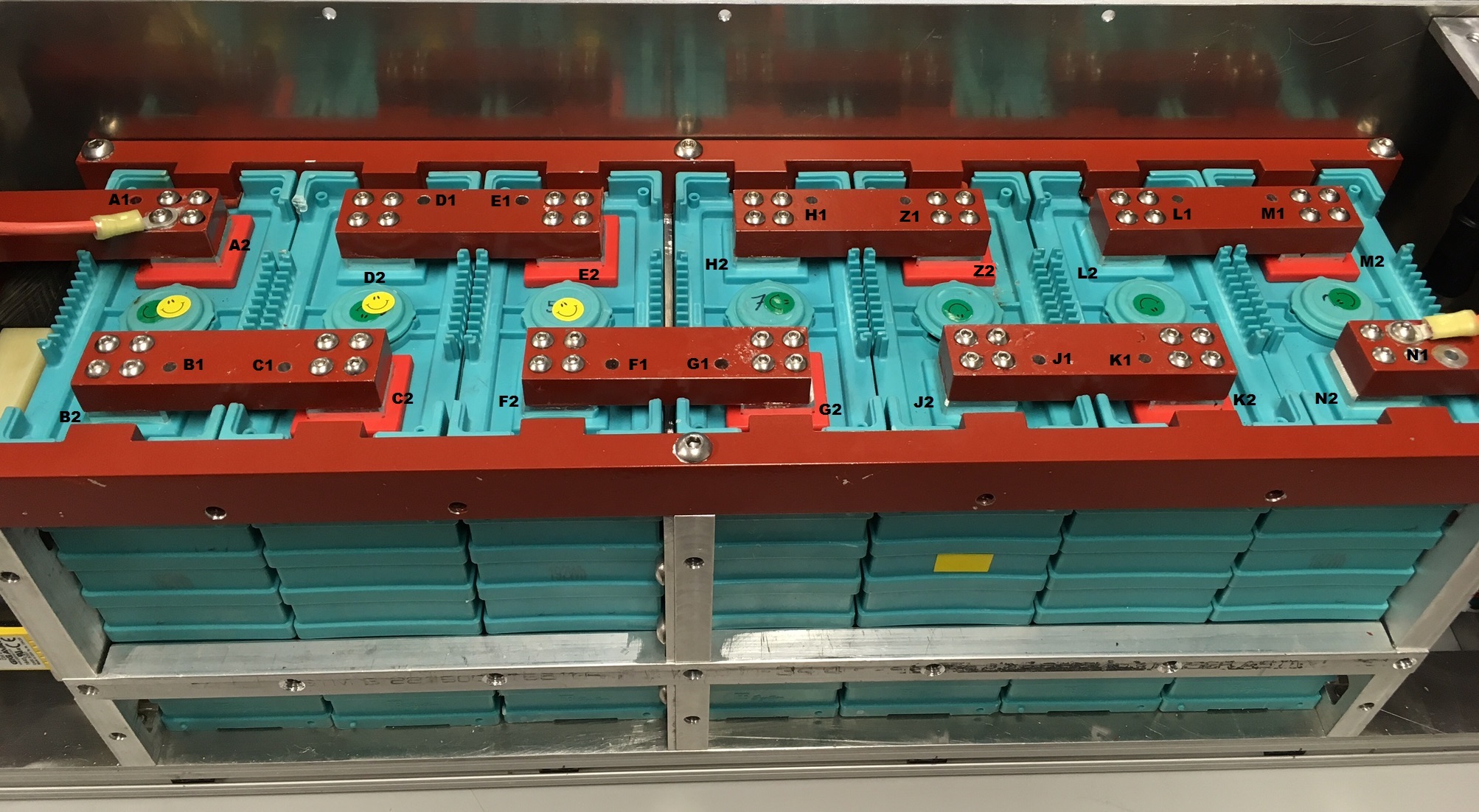 Figure 2 Top of cells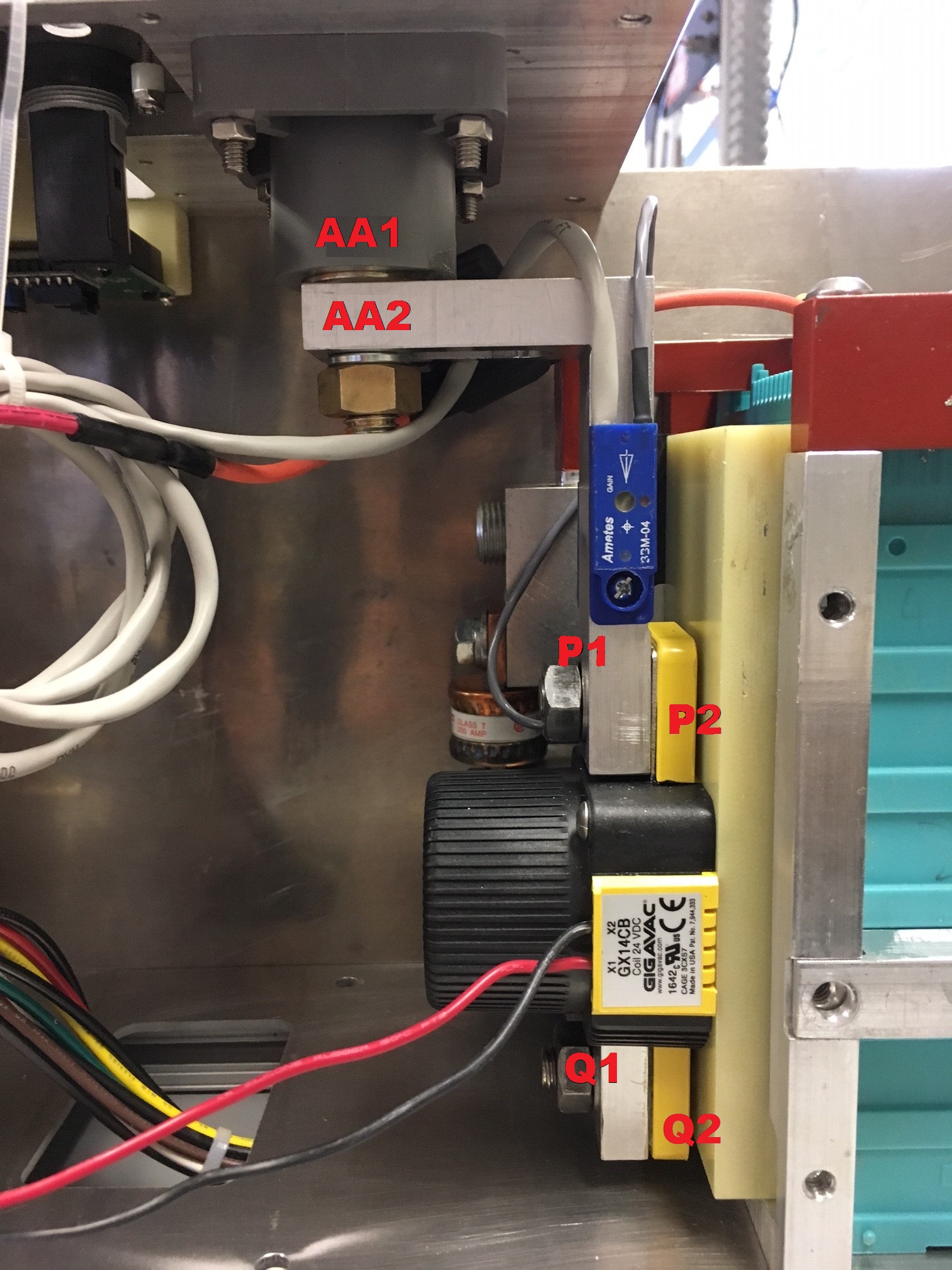 Figure 3 Positive connections front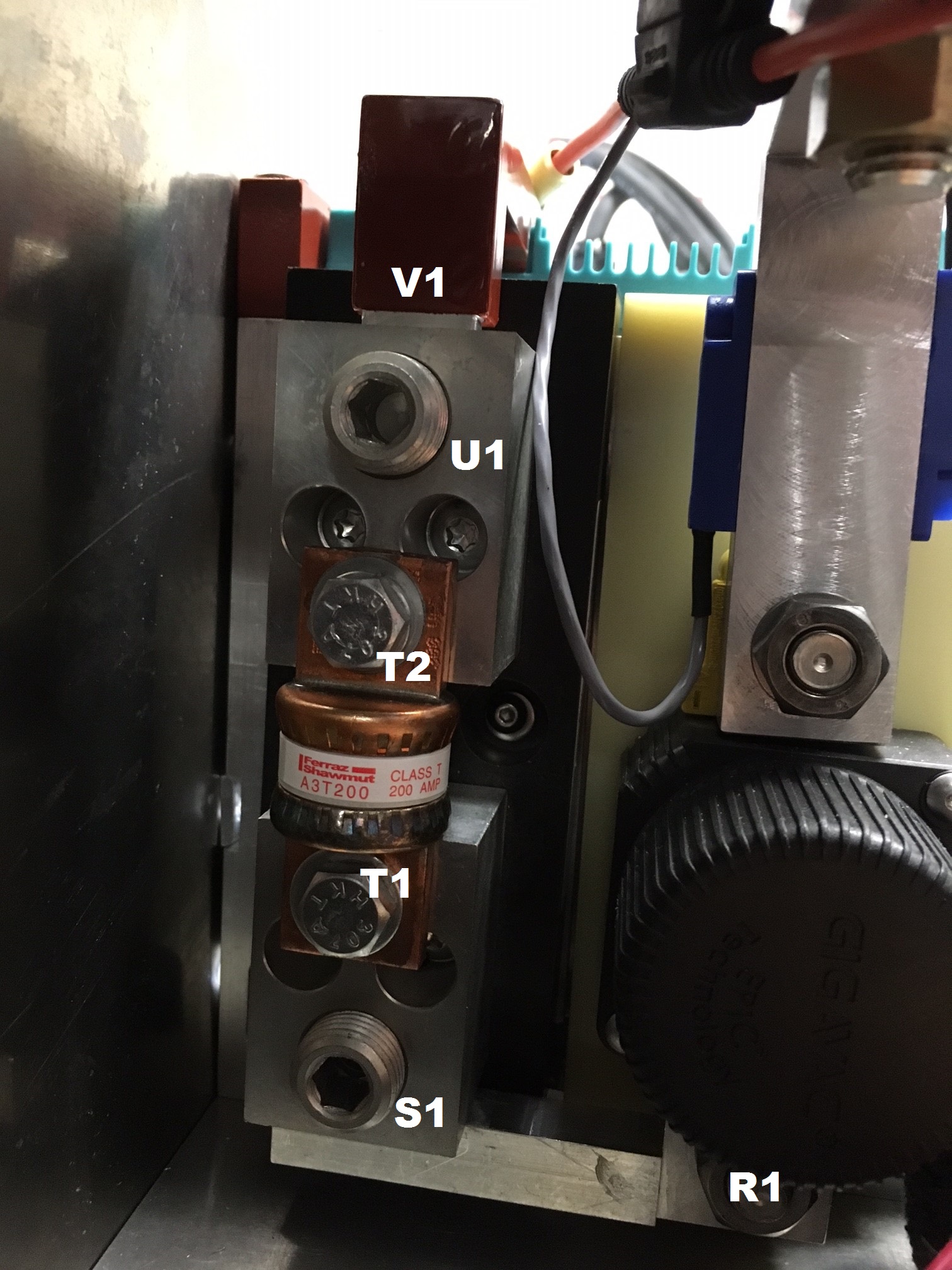 Figure 4 Positive terminal side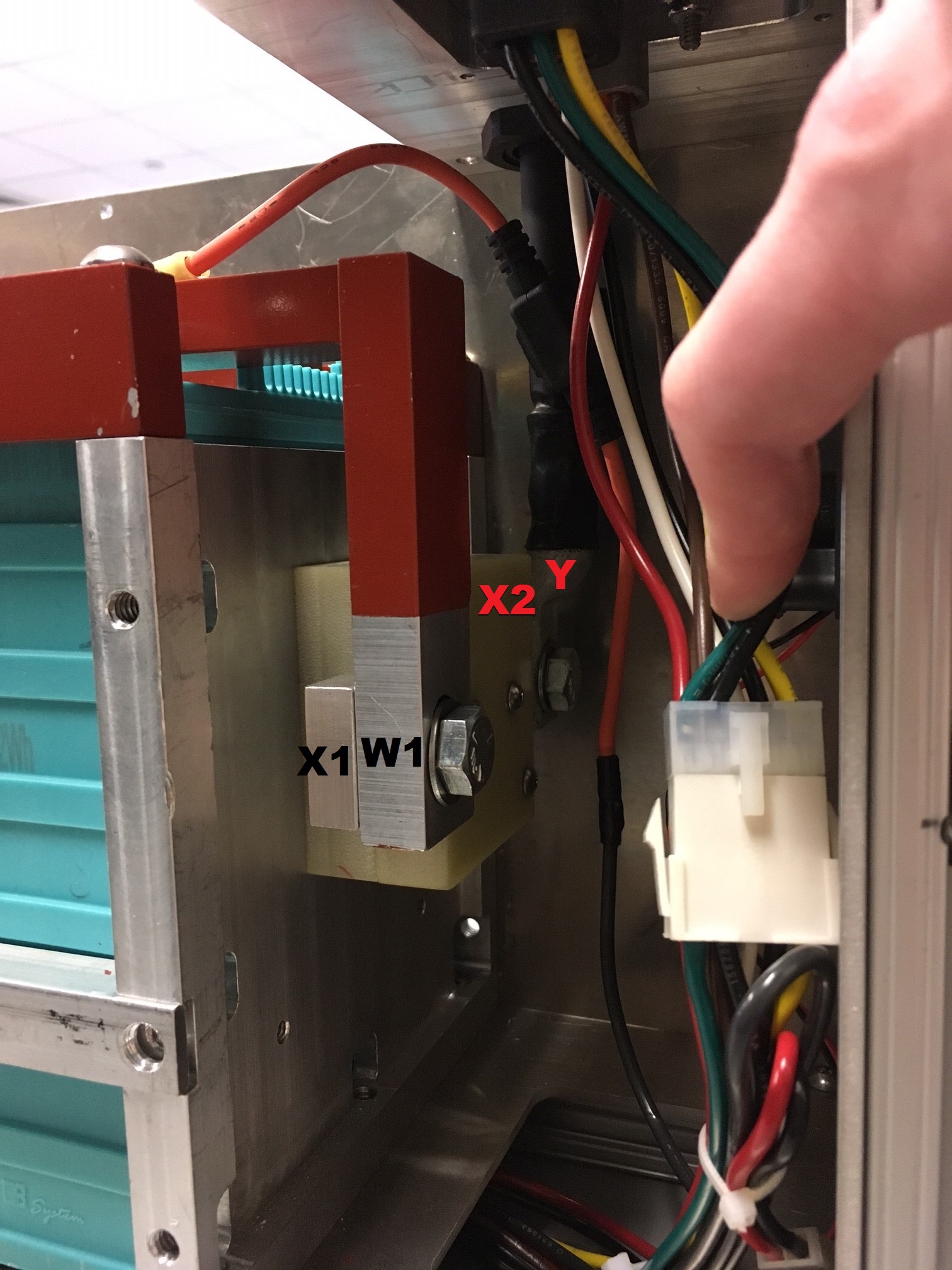 Figure 5 Negative connection sideCableWhat packs use itTotal count for full testW61,2,3,44W71,2,3,41W1211TW22,41TW331TW41,31W132,41